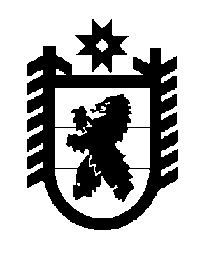 Российская Федерация Республика Карелия    ПРАВИТЕЛЬСТВО РЕСПУБЛИКИ КАРЕЛИЯПОСТАНОВЛЕНИЕот 21 декабря 2011 года № 364-Пг. ПетрозаводскО внесении изменений в постановление ПравительстваРеспублики Карелия от 17 ноября 2010 года № 253-ППравительство Республики Карелия п о с т а н о в л я е т:Внести в Положение о Государственном комитете Республики Карелия по вопросам национальной политики, связям с общественными и религиозными объединениями, утвержденное постановлением Правительства Республики Карелия от 17 ноября 2010 года № 253-П (Собрание законодательства Республики Карелия, 2010, № 11, ст.1456), следующие изменения:1) абзац первый пункта 1 изложить в следующей редакции:«1. Государственный комитет Республики Карелия по вопросам национальной политики, связям с общественными и религиозными объединениями (далее – Госкомитет) является органом исполнительной власти Республики Карелия, осуществляющим функции в сфере реализации государственной национальной политики, развития государственно-конфессиональных отношений, связей с общественностью и поддержки социально ориентированных некоммерческих организаций на территории Республики Карелия.»;2) в пункте 9:дополнить подпунктом 10.1 следующего содержания:10.1) ведет государственный реестр социально ориентированных некоммерческих организаций – получателей поддержки;»;подпункт 20 изложить в следующей редакции:«20) организует изучение общественного мнения населения Республики Карелия по вопросам, относящимся к установленным сферам деятельности;»;в подпункте 22 слова «правовых актов» заменить словами «нормативных правовых актов».          ГлаваРеспублики Карелия                                                                      А.В. Нелидов